.VINE RIGHT, KICK LEFT AND ½ TURN RIGHTVINE LEFT, STOMP RIGHTRIGHT HIP SWIVEL, LEFT HIP SWIVELAlternate move for 13-16 Swivel right, left, right, centerRIGHT HEEL, HEEL, TOE, TOESTEP RIGHT, LOCK LEFT, STEP RIGHT, LOCK LEFT, STEP RIGHT, PIVOT RIGHTSTEP LEFT, LOCK RIGHT, STEP LEFT, LOCK RIGHT, STEP LEFT, PIVOT LEFTREPEATTennessee Twister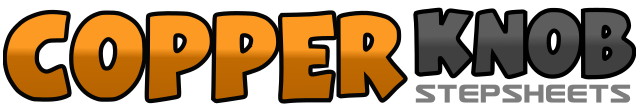 .......Count:32Wall:2Level:.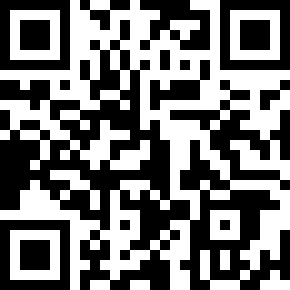 Choreographer:Linda De Ford (USA)Linda De Ford (USA)Linda De Ford (USA)Linda De Ford (USA)Linda De Ford (USA).Music:That's Just About Right - BlackHawkThat's Just About Right - BlackHawkThat's Just About Right - BlackHawkThat's Just About Right - BlackHawkThat's Just About Right - BlackHawk........1-2Side step right, step left behind right3-4Side step right, kick left and pivot ½ turn right5-6Side step left, step right behind left7-8Side step left, stomp together right9-10Swivel hips and heels right, return11-12Swivel hips and heels left, return13-14Wiggle down for 2 counts15-16Wiggle up for 2 counts17-18Touch right heel forward twice19-20Touch right toe back twice21Step forward right,22Lock step left (even and behind right)23-24Step forward right, lock step left25-26Step forward right, pivot ½ turn right (swing left foot as you pivot on ball of right foot)27-28Step forward left, lock step right29-30Step forward left, lock step right31-32Step forward left, pivot ½ turn left